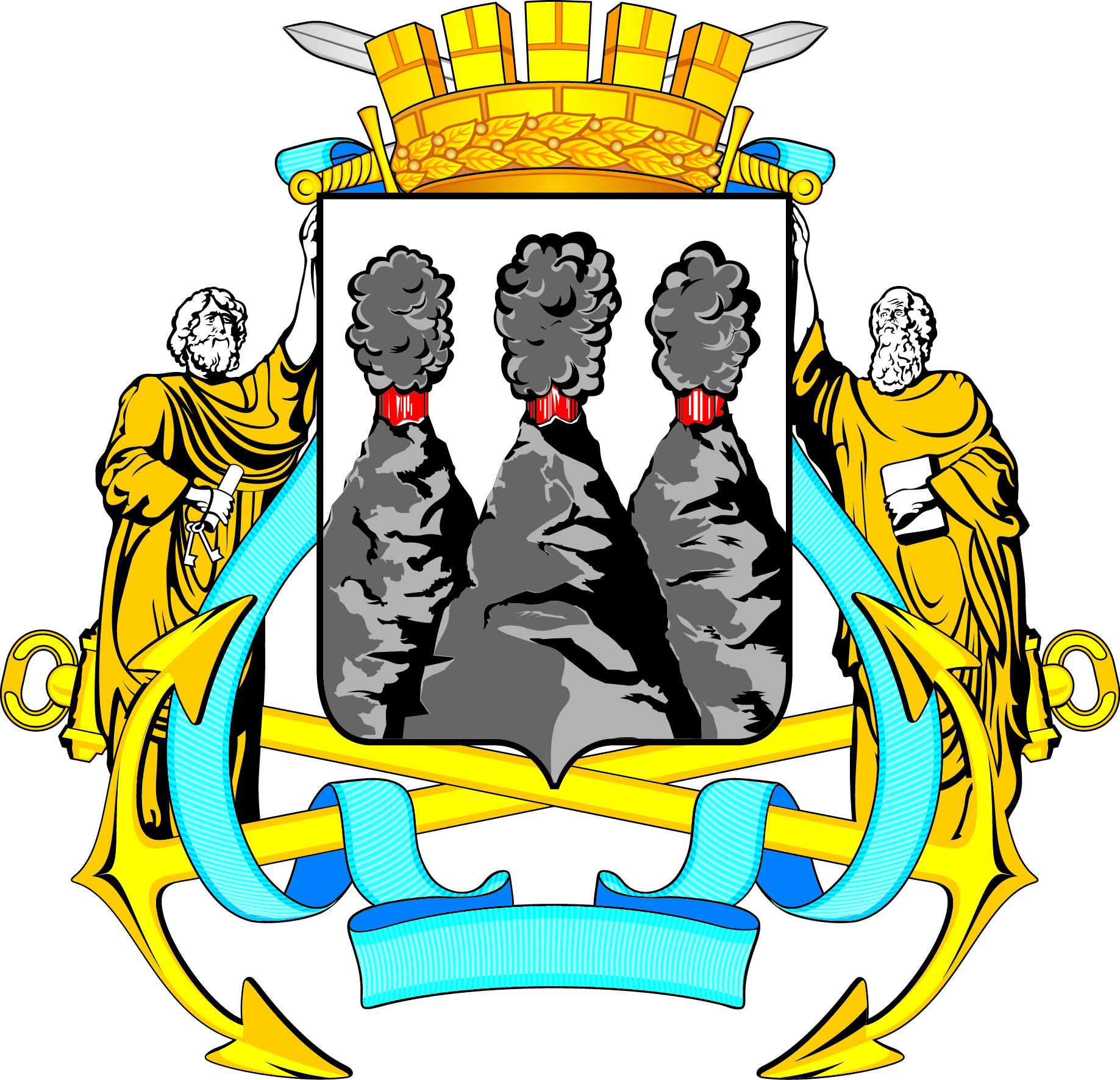 РЕШЕНИЕРассмотрев обращения депутата Городской Думы Петропавловск-Камчатского городского округа по единому муниципальному избирательному округу 
Лескова Б.А. от 22.10.2015 № ГД-02-а/439/15, депутатов Городской Думы Петропавловск-Камчатского городского округа по избирательному округу 
№ 2 Веляева И.В. от 28.10.2015 № ГД-02-а/446/15, Толмачева И.Ю. от 28.10.2015 
№ ГД-02-а/445/15, депутата Городской Думы Петропавловск-Камчатского городского округа по избирательному округу № 4 Камгазова А.М. от 03.11.2015 
№ ГД-02-а/495/15, в соответствии с Решением Городской Думы Петропавловск-Камчатского городского округа от 26.06.2013 № 90-нд «О порядке регулирования отношений, связанных с формированием, финансовым обеспечением наказов избирателей в Петропавловск-Камчатском городском округе и контролем за их выполнением», Городская Дума Петропавловск-Камчатского городского округаРЕШИЛА:	1. Внести в перечень наказов избирателей Петропавловск-Камчатского городского округа на 2016 год, поступивших депутатам Городской Думы Петропавловск-Камчатского городского округа, утвержденный решением Городской Думы Петропавловск-Камчатского городского округа от 27.05.2015 
№ 750-р, изменения согласно приложению к настоящему решению.2. Направить настоящее решение Главе администрации Петропавловск-Камчатского городского округа для учета внесенных в перечень изменений 
в бюджете Петропавловск-Камчатского городского округа на 2016 год и плановый период 2017-2018 годов. 3. Направить настоящее решение в газету «Град Петра и Павла» 
для опубликования и разместить на официальном сайте Городской Думы Петропавловск-Камчатского городского округа в информационно-телекоммуникационной сети «Интернет».Приложение к решению Городской Думы Петропавловск-Камчатского 
городского округа от 16.12.2015 № 879-р«Приложениек решению Городской ДумыПетропавловск-Камчатскогогородского округа	от 27.05.2015 № 750-рИзменения в перечень наказов избирателей Петропавловск-Камчатского городского округа на 2016 год, 
поступивших депутатам Городской Думы Петропавловск-Камчатского городского округаСтроку третью изложить в следующей редакции: Строку девятую изложить в следующей редакции:«Строку тринадцатую изложить в следующей редакции:Дополнить строкой девятнадцатой следующего содержания: Дополнить строкой двадцатой следующего содержания: ГОРОДСКАЯ ДУМАПЕТРОПАВЛОВСК-КАМЧАТСКОГО ГОРОДСКОГО ОКРУГАот 16.12.2015 № 879-р40-я сессияг.Петропавловск-КамчатскийО внесении изменений в перечень наказов избирателей Петропавловск-Камчатского городского округа на 2016 год, поступивших депутатам Городской Думы Петропавловск-Камчатского городского округа, утвержденный решением Городской Думы Петропавловск-Камчатского городского округа от 27.05.2015 № 750-рПредседательствующий на сессии Городской Думы Петропавловск-Камчатского городского округа С.И. Смирнов«52.Воровский А.В.Приобретение и установка светодиодных светильников в муниципальном автономном образовательном учреждении «Средняя общеобразовательная школа № 42»200 000Управление образования администрации Петропавловск-Камчатского городского округа».«52.Воровский А.В.Установка антивандальных тренажеров на детских площадках на территории избирательного округа № 8200 000 Комитет городского хозяйства администрации Петропавловск-Камчатского городского округа».«52.Воровский А.В.Проведение кадастровых работ на детских площадках на территории избирательного округа № 8100 000 Комитет городского хозяйства администрации Петропавловск-Камчатского городского округа».«18.Камгазов А.М.Проведение ремонтных работ в муниципальном автономном образовательном учреждении «Средняя общеобразовательная школа № 27»200 000Управление образования администрации Петропавловск-Камчатского городского округа».«18.Камгазов А.М.Приобретение концертных костюмов для учащихся муниципального автономного образовательного учреждения «Гимназия № 39»50 000Управление образования администрации Петропавловск-Камчатского городского округа».«18.Камгазов А.М.Проведение ремонтных работ в муниципальном автономном образовательном учреждении «Гимназия № 39»200 000Управление образования администрации Петропавловск-Камчатского городского округа».«18.Камгазов А.М.Проведение ремонтных работ в муниципальном автономном дошкольном образовательном учреждении «Детский сад № 50 комбинированного вида»50 000Управление образования администрации Петропавловск-Камчатского городского округа».«112.Огий О.Г.Лесков Б.А.Проведение ремонтных работ спортивного зала муниципального бюджетного образовательного учреждения дополнительного образования детей «Детско-юношеская спортивная школа № 5»420 000Управление образования администрации Петропавловск-Камчатского городского округа«112.Огий О.Г.Лесков Б.А.Закупка компьютерного оборудования для муниципального бюджетного образовательного учреждения «Средняя общеобразовательная школа 
№ 4»80 000Управление образования администрации Петропавловск-Камчатского городского округа«112.Огий О.Г.Лесков Б.А.Приобретение материала для штор и их пошив для муниципального автономного образовательного учреждения «Средняя общеобразовательная школа 
№ 31»150 000Управление образования администрации Петропавловск-Камчатского городского округа«112.Огий О.Г.Лесков Б.А.Приобретение снегоуборочной машины для муниципального автономного дошкольного образовательного учреждения «Детский сад № 11 комбинированного вида»150 000Управление образования администрации Петропавловск-Камчатского городского округа«112.Огий О.Г.Лесков Б.А.Выполнение работ по замене и установке оконных блоков в муниципальном бюджетном образовательном учреждении «Средняя общеобразовательная школа № 34»100 000Управление образования администрации Петропавловск-Камчатского городского округа«112.Огий О.Г.Лесков Б.А.Проведение ремонтных работ в муниципальном автономном дошкольном образовательном учреждении «Детский сад № 6 комбинированного вида»100 000Управление образования администрации Петропавловск-Камчатского городского округа».«518.Веляев И.В.Укрепление материально-технического оснащения муниципального бюджетного образовательного учреждения дополнительного образования детей «Детско-юношеская спортивная школа № 5»250 000Управление образования администрации Петропавловск-Камчатского городского округа».«518.Веляев И.В.Укрепление материально-технической базы и выполнение ремонтных работ в муниципальном бюджетном образовательном учреждении дополнительного образования детей «Станция юных техников»250 000Управление образования администрации Петропавловск-Камчатского городского округа».«519.Толмачев И.Ю.Текущий ремонт муниципального бюджетного образовательного учреждения «Основная образовательная школа № 6»100 000Управление образования администрации Петропавловск-Камчатского городского округа».«519.Толмачев И.Ю.Замена и установка оконных блоков в муниципальном бюджетном образовательном учреждении «Средняя общеобразовательная школа № 12»100 000Управление образования администрации Петропавловск-Камчатского городского округа».«519.Толмачев И.Ю.Проведение ремонтных работ, приобретение строительных материалов и оборудования для кабинета технологии муниципального автономного образовательного учреждения «Средняя общеобразовательная школа № 24»100 000Управление образования администрации Петропавловск-Камчатского городского округа».«519.Толмачев И.Ю.Приобретение и замена дверей в учебных кабинетах и помещениях муниципального бюджетного образовательного учреждения «Средняя общеобразовательная школа № 34 с углубленным изучением отдельных предметов»100 000Управление образования администрации Петропавловск-Камчатского городского округа».«519.Толмачев И.Ю.Приобретение снегоуборочной машины для муниципального автономного дошкольного образовательного учреждения «Детский сад № 11 комбинированного вида»100 000Управление образования администрации Петропавловск-Камчатского городского округа».